 n.  57a22 – del  28/ 04 /2022Alle Società di Artistico F.V.G.									Al Presidente Reg. F.I.S.R. 								Ai Delegati Territoriali di Go / Pn / Ts / Ud								Al C.U.G. –  F.V.G.			      					Al G.T.S.  –  F.V.G. Oggetto: TROFEO SPERANZE “MEMORIAL BARTOLE SIMONETTA”  2° fase – Ordine di entrata in pista Con la presente si trasmette in allegato l’ordine di entrata in pista del TROFEO SPERANZE “MEMORIAL BARTOLE SIMONETTA” 2° fase che sarà organizzata a Opicina (TS) – DOMENICA 1 MAGGIO 2022Al termine delle premiazioni della gara, sarà assegnato il “TROFEO MEMORIAL BARTOLE SIMONETTA”L’ORARIO DI RITROVO ED INIZIO GARA E’ STATO MODIFICATO E DIFFERENZIATO RISPETTO AL COMUNICATO DEL PROGRAMMA .
I tempi delle prove ufficiali per ogni gruppo saranno aumentati di 2 (DUE) minuti.GLI ATLETI DOVRANNO PRESENTARSI ALLA GARA CON IL COSTUME /BODY INDOSSATOLa delega per la gara dovrà essere inviata via mail a: labagnarasimonetta@gmail.com ENTRO NON OLTRE VENERDI 29 APRILE Con la giornata  1 maggio decadono certe normative ANTI COVID, pertanto l’accesso del pubblico è libero (senza Green Pass) ma TUTTI DOVRANNO INDOSSARE LA MASCHERINA FFP2Si ringrazia per la cortese attenzione e si porgono i più distinti saluti.Consigliere Supplente Artistico F.I.S.R. FVG                                                                 Consigliere Reg. Artistico F.I.S.R. FVG                                                                                         Angelo Damiani                                                                                                                 Paola Zanuttini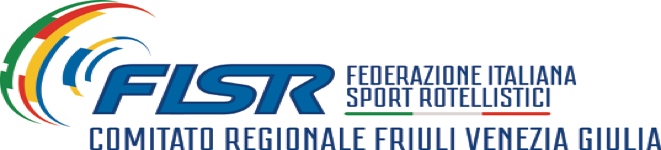 PROGRAMMA MANIFESTAZIONECome da ORDINE DI ENTRATA IN PISTA A seguire i ritrovi diversificati per gruppiAl Termine Premiazioni Gara Disco e Assegnazione TROFEO MEMORIAL BARTOLE SIMONETTACome da ORDINE DI ENTRATA IN PISTA A seguire i ritrovi diversificati per gruppiAl Termine Premiazioni Gara Disco e Assegnazione TROFEO MEMORIAL BARTOLE SIMONETTASCHEDA TECNICA IMPIANTO SPORTIVO:COMUNICAZIONI:MATTINO RITROVO ORE 08.30 INIZIO GARA 08.45POMERIGGIO    RITROVO ORE 13.30 INIZIO GARA 13:45PROGRAMMAN°2OPICINA (TS)TIPO MANIFESTAZIONE:TROFEO SPERANZE “MEMORIAL BARTOLE SIMONETTA”TROFEO SPERANZE “MEMORIAL BARTOLE SIMONETTA”TROFEO SPERANZE “MEMORIAL BARTOLE SIMONETTA”TROFEO SPERANZE “MEMORIAL BARTOLE SIMONETTA”DATA01052022SOCIETA’ ORGANIZZATRICE:180POLISPORTIVA OPICINA  Ritrovo oreInizio garaDomenica mattina08.3008.45Ritrovo oreInizio gara oreDomenica pomeriggio13.3013.45IMPIANTO INDIRIZZO:Palazzetto Cova -  Opicina (TS) Via degli Alpini n. 128/1Fondo e misure:parquet20X40Ruote consigliate:Giotto 47d – 49dResponsabile:Finanzier Patrizia3474615322Invio deleghe  (entro e non oltre):VENERDI 29 APRILE 2022Invio Deleghelabagnarasimonetta@gmail.comMail Società organizzatrice:pattinaggio@polisportivaopicina.it
N°CATEGORIALIV.ATLETAGMANNOTESSERACODSOCIETA'1DEBUTTANTI 1TOMASETIG CAMILLA1452017559735653A.S.D. CORNO PATTINAGGIO2DEBUTTANTI 1VISINTIN EMMA3520175270793994ACCADEMIA PATTINAGGIO ARTISTICO ASD3DEBUTTANTI1STROPPOLO AGATA24220175199481331POLISPORTIVA ORGNANO4DEBUTTANTI 1PALMANO SOFIA2822017551098653A.S.D. CORNO PATTINAGGIO5DEBUTTANTI 1DEIURI SOFIA1212017515649167A.R. FINCANTIERI6DEBUTTANTI 1OZEN IPEKNAZ CORA2692017530010934A.S.D. PATTINAGGIO ARTISTICO TRIESTINO7DEBUTTANTI 1DE NARDA GIULIA31820175515911195A.S.D. PATT.ART. LIBERTAS SAN DANIELE DEL FRIULI8DEBUTTANTI1BECCARI AIDA2820175202901331POLISPORTIVA ORGNANO2 GRUPPO9DEBUTTANTI 1BONILLA MARIANA2142017547749162ASD PATTINAGGIO UDINESE 1CUCCIOLI 1BERNARDIS EDOARDO452015551087653A.S.D. CORNO PATTINAGGIO1CUCCIOLI 1RUSSO EMMA2112015507259167A.R. FINCANTIERI2CUCCIOLI 1GARZITTO GIORGIA31720155293141514A.S.D. ROLL CLUB -PAVIA DI UDINE-3CUCCIOLI 1BAZZO CARLOTTA28320155284173248ASD ROLL CLUB IL CASTELLO SACILETTO4CUCCIOLI 1DINOIA GIULIA6920155445063994ACCADEMIA PATTINAGGIO ARTISTICO ASD5CUCCIOLI 1RUSSO VITTORIA3042015492562992ASD GRADISCSA SKATING6CUCCIOLI 1DI ROSA ADELE14122015551093653A.S.D. CORNO PATTINAGGIO3 GRUPPO7CUCCIOLI 1GEGA KLEA1362015548390162ASD PATTINAGGIO UDINESE 8CUCCIOLI 1MASINA AMANDA16102015553365180POLISPORTIVA OPICINA9CUCCIOLI 1COLLA DIANA26112015503910162ASD PATTINAGGIO UDINESE 10CUCCIOLI 1DE PERINI NAUSICAA27112015529998934A.S.D. PATTINAGGIO ARTISTICO TRIESTINO11CUCCIOLI 1ZARIC ANA71220155154003994ACCADEMIA PATTINAGGIO ARTISTICO ASD12CUCCIOLI 1STEFANELLO VIOLA21120155108161480A.S.D. ROLLER SCHOOL PATTINO D'ORO13CUCCIOLI 1DOVIER CLAUDIA3052015551771809A.S.D. PATTINAGGIO FIUMICELLO14CUCCIOLI 1ZOL KATHLIN171220155225773994ACCADEMIA PATTINAGGIO ARTISTICO ASD4 GRUPPO15CUCCIOLI 1LIZZI MERSIA822015489340167A.R. FINCANTIERI16CUCCIOLI 1LARICE EMMA101020155442491480A.S.D. ROLLER SCHOOL PATTINO D'ORO17CUCCIOLI 1MONTUORI REBECCA2392015523616809A.S.D. PATTINAGGIO FIUMICELLO18CUCCIOLI 1TARQUINI AURORA23320155619243189A.S.D. ROLLER SKATE MANZANO19CUCCIOLI 1NARDONE MARGHERITA30820155300093994ACCADEMIA PATTINAGGIO ARTISTICO ASD20CUCCIOLI 1TOMASETIG LUDOVICA172015559734653A.S.D. CORNO PATTINAGGIO21CUCCIOLI 1GALLET CELESTE20122015558708167A.R. FINCANTIERI5 GRUPPO       RITROVO ORE 10.30 RITROVO ORE 10.30 RITROVO ORE 10.30 RITROVO ORE 10.30 RITROVO ORE 10.30 RITROVO ORE 10.30 RITROVO ORE 10.30 RITROVO ORE 10.30 22CUCCIOLI 1ORTOLANO ANNA211120155063633248ASD ROLL CLUB IL CASTELLO SACILETTO1CUCCIOLI 2VALLI DAMIANO4220155205201480A.S.D. ROLLER SCHOOL PATTINO D'ORO1CUCCIOLI 2LAURI AMBRA1632015531938166A.S.D. PATTINAGGIO RONCHI2CUCCIOLI 2SCAREL GIADA30120155451433248ASD ROLL CLUB IL CASTELLO SACILETTO3CUCCIOLI 2RENZI ARIEL2422015528347934A.S.D. PATTINAGGIO ARTISTICO TRIESTINO4CUCCIOLI 2BRAIDA EMMA2882015521555653A.S.D. CORNO PATTINAGGIO5CUCCIOLI 2GELSOMINO SOFIA6920155244151480A.S.D. ROLLER SCHOOL PATTINO D'ORO6CUCCIOLI 2RUTIGLIANO VITTORIA111120155230951480A.S.D. ROLLER SCHOOL PATTINO D'ORO6 GRUPPO7CUCCIOLI 2CATALANO OLIVIA552015552070162ASD PATTINAGGIO UDINESE 8CUCCIOLI 2DE AGOSTINI DILETTA 1222015545451162ASD PATTINAGGIO UDINESE 1CUCCIOLI 3VALLI RUGGERO4220155205211480A.S.D. ROLLER SCHOOL PATTINO D'ORO1CUCCIOLI 3COSTANTINI CARLOTTA26320155108121480A.S.D. ROLLER SCHOOL PATTINO D'ORO2CUCCIOLI 3DI PRISCO SWAMY472015521999934A.S.D. PATTINAGGIO ARTISTICO TRIESTINO3CUCCIOLI 3CORONICA KYMEA2092015487447934A.S.D. PATTINAGGIO ARTISTICO TRIESTINO4CUCCIOLI 3SPESSOT VIOLA21120155230981480A.S.D. ROLLER SCHOOL PATTINO D'ORO7 GRUPPO1CUCCIOLI 4DEIURI ALESSANDRO822015492079167A.R. FINCANTIERI1CUCCIOLI4NOSELLA DENISE17520155011361331POLISPORTIVA ORGNANO2CUCCIOLI4IUSSO ANNA5120155199471331POLISPORTIVA ORGNANO3CUCCIOLI 4CASSANO ASHLEY162015487473934A.S.D. PATTINAGGIO ARTISTICO TRIESTINO4CUCCIOLI 4STEFANIN ELENA20320155149303281P.A. AZZANESE5CUCCIOLI4BANSE GIOIA13220155015451331POLISPORTIVA ORGNANO6CUCCIOLI4FABRIS ALESSIA11920155015481331POLISPORTIVA ORGNANON°CATLIV.ATLETAGMANNOTESSERACODSOCIETA'1PULCINI 1ANDIDERO GABRIEL942016529982934A.S.D. PATTINAGGIO ARTISTICO TRIESTINO1PULCINI 1BETUZZI AGATA10420165673621514A.S.D. ROLL CLUB -PAVIA DI UDINE-2PULCINI 1PIZZIN GINEVRA2112016523576809A.S.D. PATTINAGGIO FIUMICELLO3PULCINI 1SGUEGLIA LUCIA9120165230971480A.S.D. ROLLER SCHOOL PATTINO D'ORO4PULCINI 1DE GIORGI BIANCA8120165058033994ACCADEMIA PATTINAGGIO ARTISTICO ASD5PULCINI 1LUSSA ALARCON TANIA28120165074663994ACCADEMIA PATTINAGGIO ARTISTICO ASD6PULCINI 1CRUZ DI CAPUA ANNA1012016557807162ASD PATTINAGGIO UDINESE 2 GRUPPO7PULCINI 1CICUTTIN REBECCA2242016501798992ASD GRADISCSA SKATING8PULCINI 1VALLI ANNA221220165156831480A.S.D. ROLLER SCHOOL PATTINO D'ORO9PULCINI 1CENCIG NINA SOFIA8320165277201514A.S.D. ROLL CLUB -PAVIA DI UDINE-10PULCINI 1COTIC MARTA752016522302100AKSD-CCRD VIPAVA11PULCINI 1FRACASSA NICOLE6102016516821653A.S.D. CORNO PATTINAGGIO12PULCINI 1SIMONETTI ANNA1832016523519809A.S.D. PATTINAGGIO FIUMICELLO13PULCINI 1SCARFO' ALLEGRA2742016548738653A.S.D. CORNO PATTINAGGIOGRUPPO314PULCINI 1SALVADOR MIA622016523541809A.S.D. PATTINAGGIO FIUMICELLO15PULCINI 1CARRATÚ CLARISSA16122016533530934A.S.D. PATTINAGGIO ARTISTICO TRIESTINO16PULCINI 1LA MONICA GRETA872016523356809A.S.D. PATTINAGGIO FIUMICELLO17PULCINI1GANZINI ADELE291220165199501331POLISPORTIVA ORGNANO18PULCINI 1BUTELLI EMILY622016559838809A.S.D. PATTINAGGIO FIUMICELLO19PULCINI 1DE FELICE GIULIA462016510509653A.S.D. CORNO PATTINAGGIO20PULCINI 1GEGA VANESSA222016552623162ASD PATTINAGGIO UDINESE GRUPPO 4RITROVO ORE 15:00RITROVO ORE 15:00RITROVO ORE 15:00RITROVO ORE 15:00RITROVO ORE 15:00RITROVO ORE 15:00RITROVO ORE 15:00RITROVO ORE 15:0021PULCINI 1GREGORUTTI SAMARA27220165277221514A.S.D. ROLL CLUB -PAVIA DI UDINE-22PULCINI 1MAURI DESIREE27720165673691514A.S.D. ROLL CLUB -PAVIA DI UDINE-23PULCINI 1BERLINGERIO ARIEL422016529984934A.S.D. PATTINAGGIO ARTISTICO TRIESTINO24PULCINI 1BELGIORNO ISABEL1082016510256166A.S.D. PATTINAGGIO RONCHI1PULCINI3MICALE GIULIA28620165095661331POLISPORTIVA ORGNANO1SPERANZE1TODONE DIEGO6720144939583189A.S.D. ROLLER SKATE MANZANO1SPERANZE1PAGLAVEC MAJA31102014577797100AKSD-CCRD VIPAVAGRUPPO 52SPERANZE1HALMACHE DARIA ANDREEA2392014558710167A.R. FINCANTIERI3SPERANZE1TOMASIN CATERINA23420144905541514A.S.D. ROLL CLUB -PAVIA DI UDINE-4SPERANZE1FABRIS EMILY5122014516819653A.S.D. CORNO PATTINAGGIO5SPERANZE1PUNTIN GIULIA31122014499100167A.R. FINCANTIERI6SPERANZE1ALCINI CHIARA1772014558528167A.R. FINCANTIERI7SPERANZE1CRUZ DI CAPUA MARIA 2032014552258162ASD PATTINAGGIO UDINESE 8SPERANZE1SEVILLA LIJANA CHLOE2552014507251167A.R. FINCANTIERIGRUPPO 69SPERANZE1KABANETS ARIANNA 14112014552258162ASD PATTINAGGIO UDINESE 10SPERANZE1BOSCO BIANCA3152014553357180POLISPORTIVA OPICINA11SPERANZE1LAZAREVIC DUNJA151020145225093994ACCADEMIA PATTINAGGIO ARTISTICO ASD12SPERANZE1FRANCESCHINIS GIORGIA21720145488863755ASD ACCADEMIA PATTINATORI ARTISTICI MUZZANA13SPERANZE1FIOR MARGOT 2692014497928165ASD P.A. PIERIS14SPERANZE1DAL CIN SOPHIE 2732014516030162ASD PATTINAGGIO UDINESE 15SPERANZE1CIFUENTES VARGAS MARTINA22620145036923994ACCADEMIA PATTINAGGIO ARTISTICO ASDGRUPPO7RITROVO ORE 16.15RITROVO ORE 16.15RITROVO ORE 16.15RITROVO ORE 16.15RITROVO ORE 16.15RITROVO ORE 16.15RITROVO ORE 16.15RITROVO ORE 16.1516SPERANZE1GLEREAN CHIARA2382014551497653A.S.D. CORNO PATTINAGGIO1SPERANZE2MONTEROSSO ALICE6102014530007934A.S.D. PATTINAGGIO ARTISTICO TRIESTINO2SPERANZE2SGUAZZIN EMMA BEATRIZ25620145230961480A.S.D. ROLLER SCHOOL PATTINO D'ORO3SPERANZE2SPOLADORE EMMA 992014545459162ASD PATTINAGGIO UDINESE 4SPERANZE2BIANCOTTO LETIZIA17820145099531480A.S.D. ROLLER SCHOOL PATTINO D'ORO5SPERANZE2MAZZOLI TINA21820145587663248ASD ROLL CLUB IL CASTELLO SACILETTO6SPERANZE2CARRATÚ ELEONORA2722014533540934A.S.D. PATTINAGGIO ARTISTICO TRIESTINOGRUPPO 87SPERANZE2NICOLA MADDALENA2422014553366180POLISPORTIVA OPICINA8SPERANZE2CAVALLARO CHIARA4620145284123248ASD ROLL CLUB IL CASTELLO SACILETTO1SPERANZE3BIANCO LORENZO JAIMIE271120145410163755ASD ACCADEMIA PATTINATORI ARTISTICI MUZZANA1SPERANZE3MICHELLI ELISABETTA932014493702992ASD GRADISCSA SKATING2SPERANZE3ANDRIAN ILARIA2732014515466809A.S.D. PATTINAGGIO FIUMICELLO3SPERANZE3SBRIZZI GIORGIA18122014502738180POLISPORTIVA OPICINA4SPERANZE3LANDO-MUSINA TERESA2192014501632992ASD GRADISCSA SKATING5SPERANZE3MONTANARI GIADA111120145284153248ASD ROLL CLUB IL CASTELLO SACILETTO6SPERANZE3DONADIO SARA7112014551380809A.S.D. PATTINAGGIO FIUMICELLO7SPERANZE3DONZELLI SIRYA301120144785383248ASD ROLL CLUB IL CASTELLO SACILETTO8SPERANZE3MORETTI DAISY16102014487455934A.S.D. PATTINAGGIO ARTISTICO TRIESTINO9SPERANZE3TOMASIN FEBE1942014501620166A.S.D. PATTINAGGIO RONCHI10SPERANZE3PACOR FRANCESCA17122014555221180POLISPORTIVA OPICINA11SPERANZE3ANTONAZ GRETA2952014501658180POLISPORTIVA OPICINAGRUPPO 101SPERANZE4CHIRIL LEONARDO342014487587934A.S.D. PATTINAGGIO ARTISTICO TRIESTINO1SPERANZE4VINCENZI MARTA26102014492561992ASD GRADISCSA SKATING2SPERANZE4CLADD VICTORIA8122014491777167A.R. FINCANTIERI3SPERANZE4DELBELLO SOFIA1382014523592809A.S.D. PATTINAGGIO FIUMICELLO4SPERANZE4CLAVI GAIA31122014487446934A.S.D. PATTINAGGIO ARTISTICO TRIESTINO5SPERANZE4DI MAGGIO AMBRA2412014460029 2037PATTINAGGIO SANGIORGINO6SPERANZE4BUSETTO SARA ANNA 9112014497926165ASD P.A. PIERIS